Publicado en  el 25/03/2014 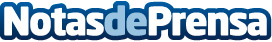 La Policía Nacional detiene en Benidorm a un fugitivo reclamado por UK por delitos de evasión de presos y tenencia ilícita de armasLocalizado en una cafetería junto a otros dos individuos que también han sido arrestados por conducir vehículos robados en Reino UnidoDatos de contacto:Policia NacionalNota de prensa publicada en: https://www.notasdeprensa.es/la-policia-nacional-detiene-en-benidorm-a-un_1 Categorias: Nacional http://www.notasdeprensa.es